Додаток до рішення Київської міської радивід _____________ № _____________План-схемадо дозволу на розроблення проєкту землеустрою щодо відведення земельної ділянки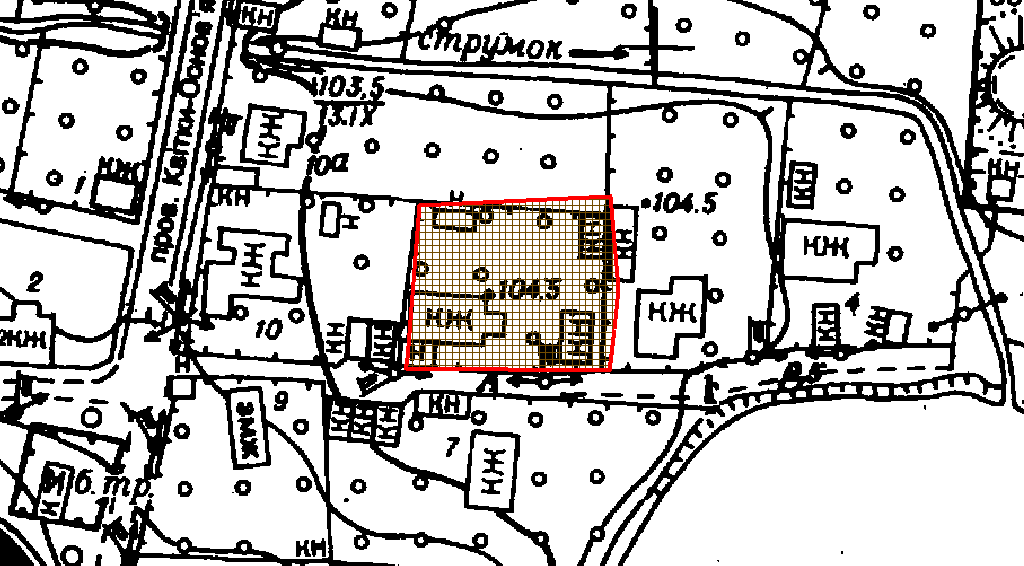 клопотаннявід 04.01.2024 № 380140801код земельної ділянки79:167:0100фізичні особиСергієнко Олександр Миколайович, Сергієнко Микола Миколайовичадреса земельної ділянким. Київ, р-н Голосіївський, пров. Квітки-Основ'яненко, 8вид землекористуваннявласністьвид використанняземельної ділянкидля будівництва і обслуговування житлового будинку, господарських будівель і споруд (присадибна ділянка)орієнтовний розмір0,10 гаКиївський міський головаВіталій КЛИЧКО